Rešitve_MAT_6r_22_0505_Ploščina pravokotnika in kvadrata            a) OSNOVNE NALOGE (za vse učence)V delovnem zvezku (89) reši nalogi: 61 in 62 ter na strani 92, nalogi 70 in 71ab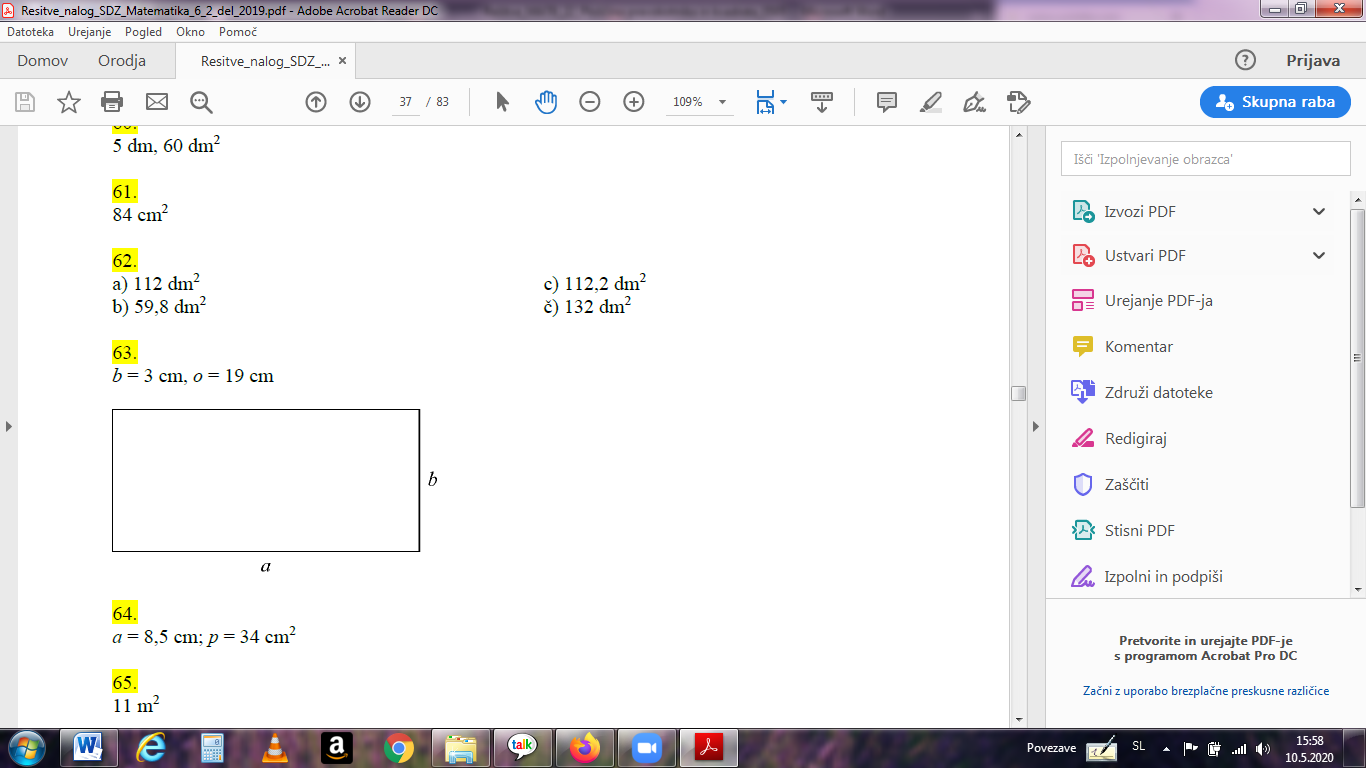 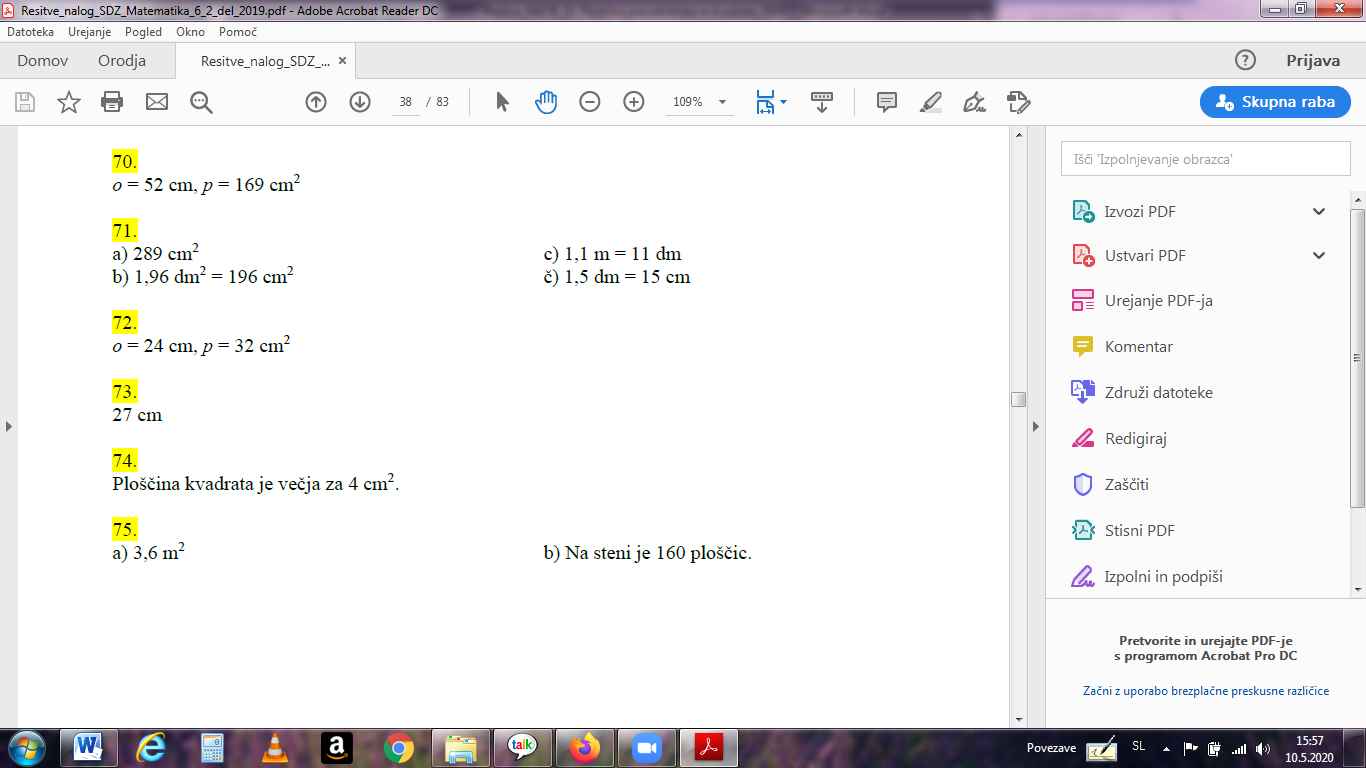            b) NALOGE ZA TISTE, KI ŽELIJO UTRDITI ZNANJE(za večino učencev)V delovnem zvezku (89) reši nalogi: 63 in 64 ter na strani 92 nalogi 71cč in 74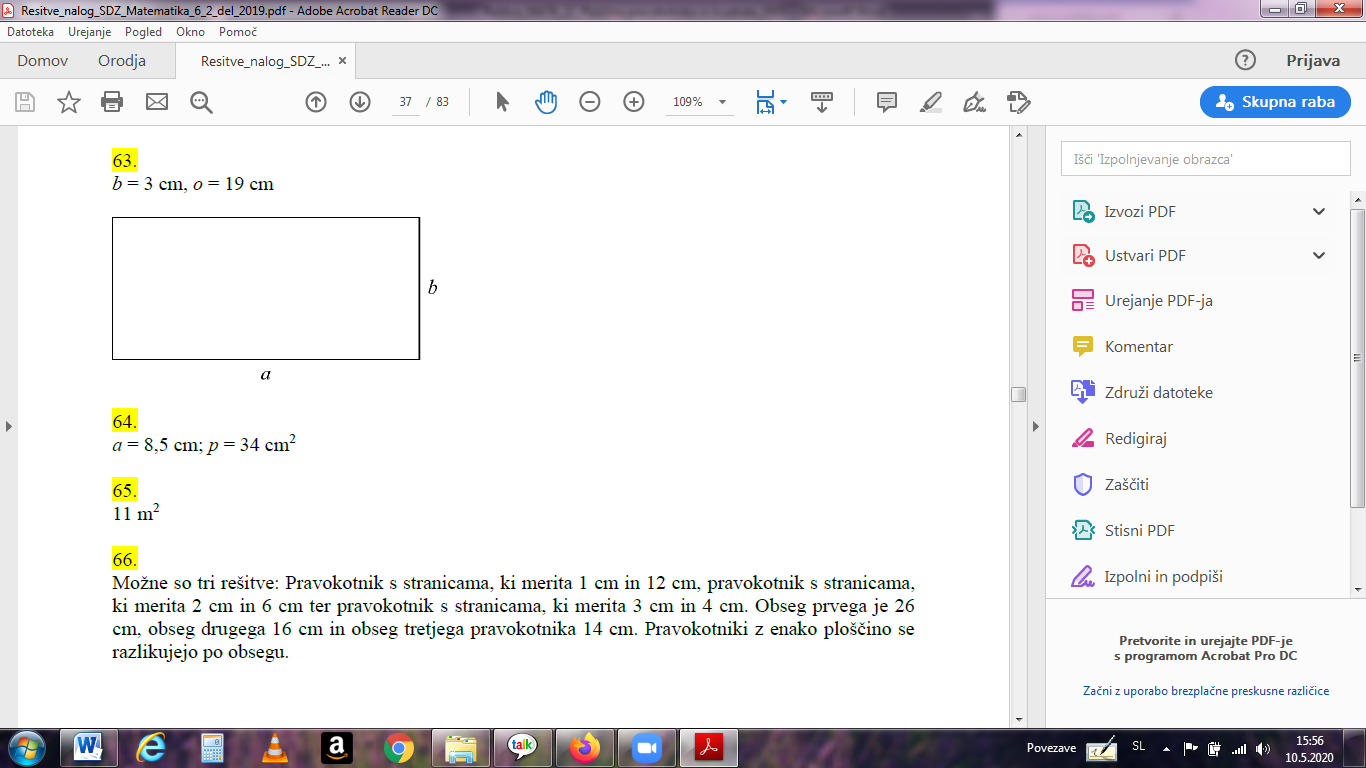       71.cč/glej zgoraj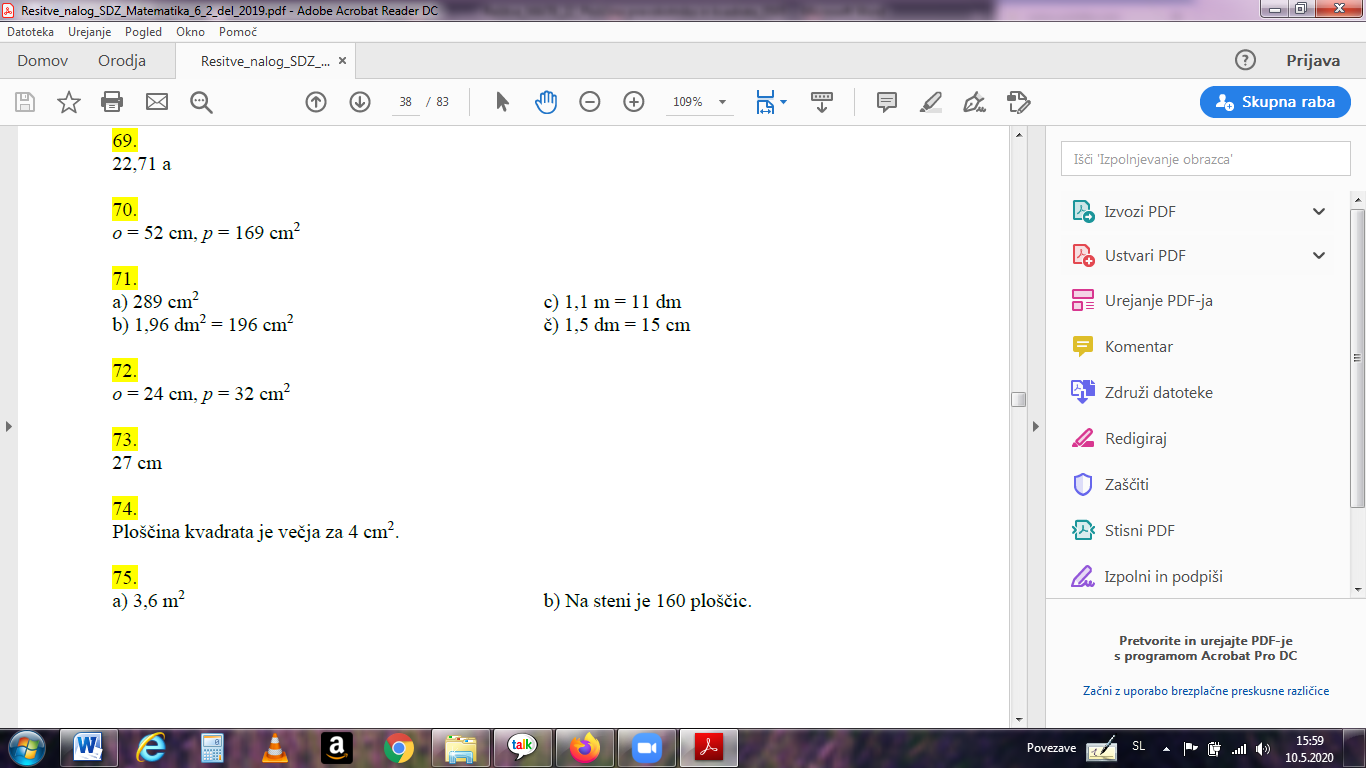             c) DODATNE NALOGEV delovnem zvezku (89) reši nalogi 65 in 66*   ter na  strani 92 nalogo 75*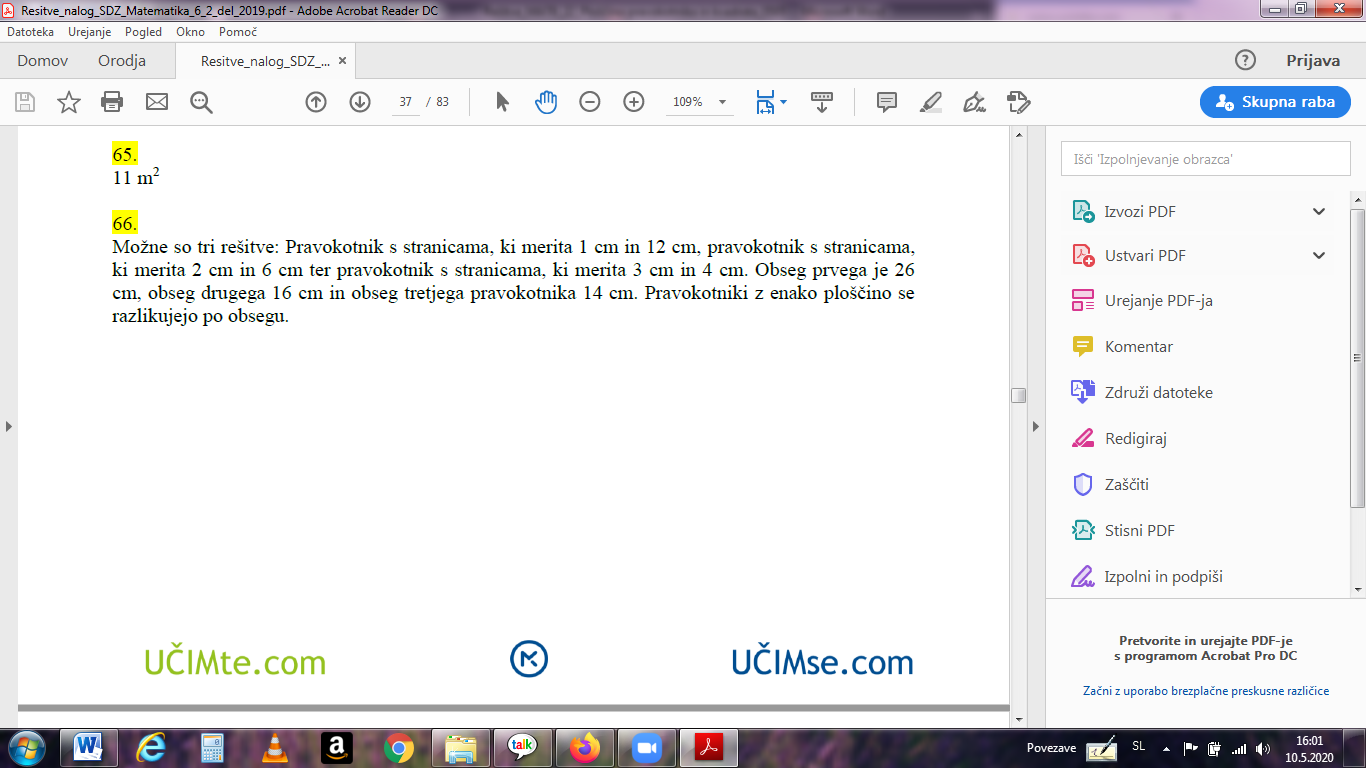 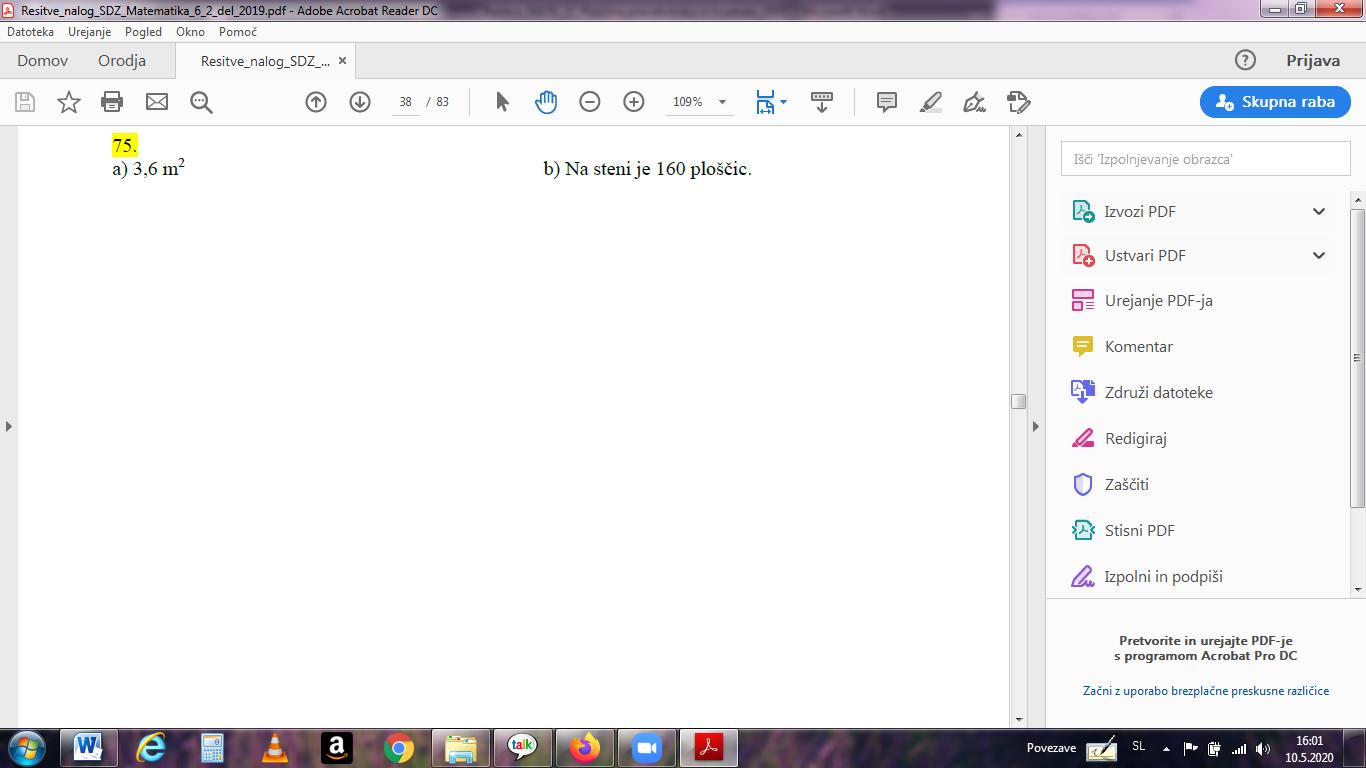 Uspešno delo in ostanite zdravi.Marija Boršič